Konferencja PTNZarząd Główny Polskiego Towarzystwa Neofilologicznego, Centrum Języka i Kultury Polskiej w Świecie Uniwersytetu Jagiellońskiego oraz Instytut Neofilologii Uniwersytetu Pedagogicznego im. Komisji Edukacji Narodowej w Krakowie serdecznie zapraszają 
do udziału w dorocznej konferencji naukowo-dydaktycznej na temat:„Ocenianie i ewaluacja w uczeniu się i nauczaniu języków obcych”Konferencja odbędzie się w dniach 10-12 września 2018 r. w Krakowie, a miejscem obrad będą: Collegium Novum UJ, ul. Gołębia 24, Instytut Neofilologii UP, ul. Karmelicka 41, Centrum Języka i Kultury Polskiej w Świecie UJ, ul. Grodzka 64. Tematem wiodącym konferencji będzie problematyka związana z ocenianiem 
i ewaluacją. Te nieodłączne komponenty procesu uczenia się i nauczania języków obcych stanowią ważny i rozległy obszar badawczy. Serdecznie zapraszamy Państwa do zgłaszania propozycji referatów i/lub tematów warsztatów, które byłyby związane z tematyką konferencji i wpisywałby się 
w następujące sekcje problemowe:ocenianie w polskim systemie edukacji;ocenianie kształtujące a ocenianie sumujące;ocenianie w nauczaniu zdalnym;ocenianie w nauczaniu języka obcego dla potrzeb specjalistycznych;ocenianie stopnia opanowania działań językowych;ocenianie stopnia opanowania kompetencji lingwistycznych, pragmalingwistycznych i socjolingwistycznych; rola efektu zwrotnego w procesie oceniania;znaczenie czynników afektywnych w procesie oceniania; alternatywne formy oceniania;samoocena;indywidualizacja oceniania a specjalne potrzeby uczących się, w tym migrantów;certyfikacja znajomości języków obcych;odniesienie egzaminów certyfikatowych do skali biegłości ESOKJ;badania efektywności procesu kształcenia, w tym ewaluacja materiałów nauczania;ocena jakości procesu kształcenia.Poza referatami (20 minut + 10 minut na dyskusję), proponujemy również udział 
w warsztatach dotyczących tematyki oceniania i ewaluacji w uczeniu się i nauczaniu języków obcych (45 minut).Mamy zaszczyt poinformować, że wykłady plenarne podczas konferencji wygłoszą: Prof. dr hab. Hanna Komorowska, Uniwersytet SWPS, WarszawaDr Brian North, Eurocentres, Zurich, SzwajcariaDr Marcin Smolik, Centralna Komisja Egzaminacyjna, WarszawaProf. dr hab. Władysław Miodunka, Uniwersytet Jagielloński, KrakówDr hab. Waldemar Martyniuk, Uniwersytet Jagielloński, KrakówDr Melanie Ellis, Uniwersytet Pedagogiczny, KrakówZgłoszenia z propozycjami tematów referatów/warsztatów wraz z abstraktami 
(150-200 słów) należy przesyłać na adres: konferencja.ptn2018@gmail.com 
do 10 kwietnia 2018 r. Informacja o akceptacji/odrzuceniu tematu referatu/warsztatu zostanie przekazana Państwu do dnia 10 maja 2018 r.Stosowne formularze oraz szczegółowe informacje organizacyjne znajdą Państwo na stronie PTN oraz na stronie konferencji: https://konferencja2018ptn.wixsite.com/krakow Opłata konferencyjna dla członków PTN wynosi 390 zł, natomiast dla pozostałych uczestników 430 zł. Obejmuje ona materiały konferencyjne, wyżywienie, koszty organizacyjne, jak również wydawnicze. Termin płatności oraz przesłania upoważnienia do wystawienia faktury VAT bez podpisu upływa 31 maja 2018 r. Prośby o wystawienie faktury po dokonaniu płatności prosimy kierować na adres: konferencje@up.krakow.pl .Opłatę konferencyjną prosimy przelać na konto Uniwersytetu Pedagogicznego:Bank PEKAO SA 71 1240 4722 1111 0000 4852 4687z dopiskiem: Konferencja DK-298 + imię i nazwisko uczestnikaKOMITET NAUKOWY KONFERENCJIProf. UAM, dr hab. Krystyna Droździał-Szelest, Zarząd Główny PTN, UAM w Poznaniu Dr Melanie Ellis, Uniwersytet Pedagogiczny, KrakówDr hab. Anna Jaroszewska, Zarząd Główny PTN, Uniwersytet WarszawskiProf. dr hab. Katarzyna Karpińska-Szaj, Przewodnicząca PTN, UAM w Poznaniu Prof. dr hab. Hanna Komorowska, Uniwersytet SWPS, WarszawaDr hab. Waldemar Martyniuk, Uniwersytet Jagielloński, KrakówProf. dr hab. Władysław Miodunka, Uniwersytet Jagielloński, KrakówDr Brian North, Eurocentres, Zurich, SzwajcariaProf. dr hab. Urszula Paprocka-Piotrowska, Zarząd Główny PTN, KUL JP II w LublinieProf. dr hab. Mirosław Pawlak, Zarząd Główny PTN, UAM w Poznaniu, PWSZ w KoninieDr Marcin Smolik, Centralna Komisja Egzaminacyjna, WarszawaKOMITET ORGANIZACYJNY KONFERENCJI Dr Melanie Ellis, Uniwersytet Pedagogiczny w KrakowieDr hab. Elżbieta Gajewska, Uniwersytet Pedagogiczny w KrakowieDr hab. Iwona Janowska, Zarząd Główny PTN, Uniwersytet JagiellońskiDr Adriana Prizel-Kania, Uniwersytet Jagielloński Dr hab. prof. UP Joanna Rokita-Jaśkow, Uniwersytet Pedagogiczny w KrakowieDr hab. Anna Seretny, Zarząd Główny PTN, Uniwersytet JagiellońskiSEKRETARZE KONFERENCJI dr Werona Król-Gieratmgr Katarzyna NosidlakKonferencja 
Polskiego Towarzystwa Neofilologicznego„Ocenianie i ewaluacja w uczeniu się i nauczaniu języków obcych”Centrum Języka i Kultury Polskiej w Świecie Uniwersytetu Jagiellońskiego
Instytut Neofilologii Uniwersytetu Pedagogicznego im. Komisji Edukacji Narodowej w Krakowie Kraków, 10–12 września 2018 r.FORMULARZ ZGŁOSZENIOWYZgłoszenia prosimy przesyłać drogą elektroniczną na poniższy adres w terminie 
do 10 kwietnia 2018 r.:konferencja.ptn2018@gmail.com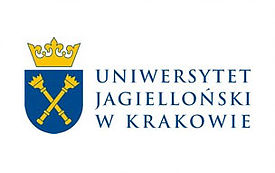 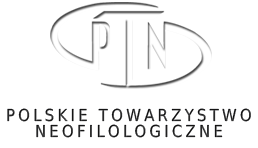 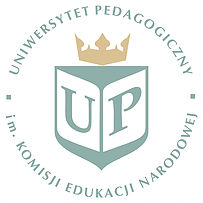 Imię i nazwisko Stopień / tytuł naukowyStanowisko / funkcja Reprezentowana instytucja: Dane do korespondencji:Czy chce Pani/Pan wygłosić referat?                      TAK                    NIECzy chce Pani/Pan wygłosić referat?                      TAK                    NIETytuł referatuAbstrakt (ok 150-200 słów):Abstrakt (ok 150-200 słów):Potrzebny sprzętCzy chce Pani/Pan poprowadzić warsztat?       TAK                    NIECzy chce Pani/Pan poprowadzić warsztat?       TAK                    NIETytuł warsztatuSyntetyczny opis warsztatu (ok 150-200 słów):Syntetyczny opis warsztatu (ok 150-200 słów):Potrzebny sprzętCzy chce Pani/Pan skorzystać z posiłków wegetariańskich?             TAK           NIECzy chce Pani/Pan skorzystać z posiłków wegetariańskich?             TAK           NIE